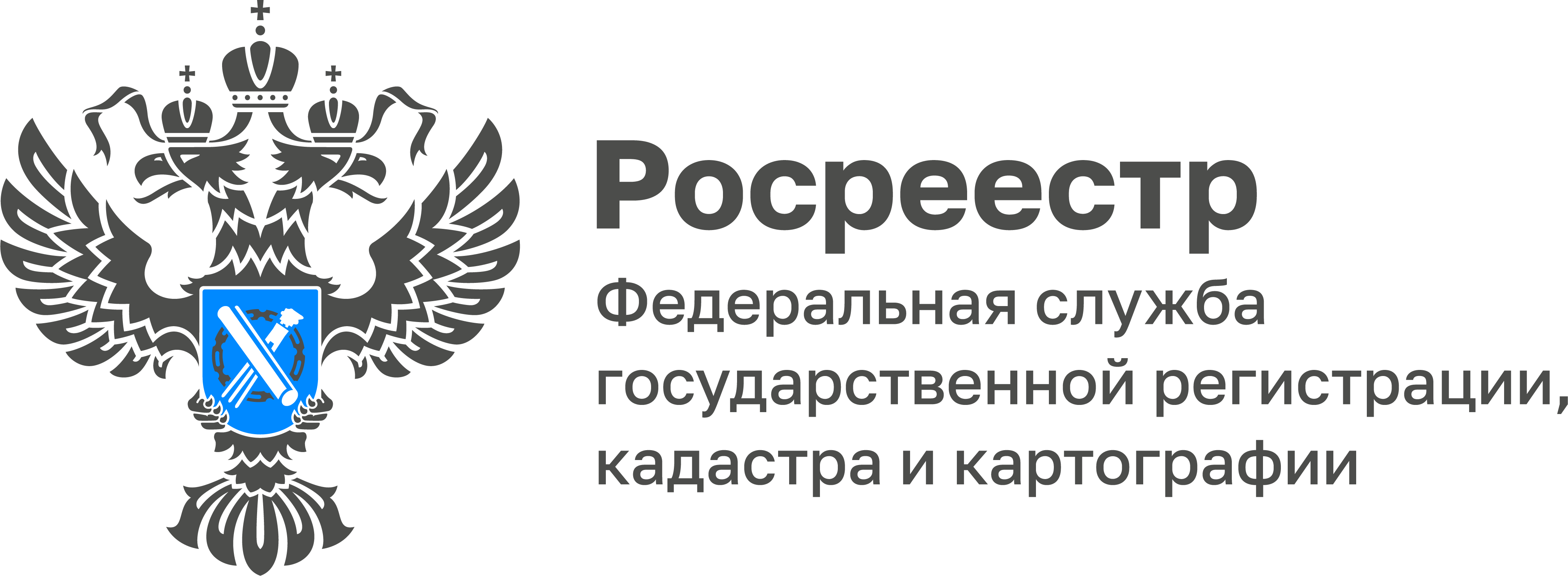 На этой неделе в Туле сданы два многоквартирных домаУправлением Росреестра по Тульской области поставлены на кадастровый учет два многоквартирных дома, расположенных по адресу ул. Самоварная, д. 19 и 17 в жилом комплексе «Наши Баташи-2». Дома имеют по 9 этажей, в том числе 1 подземный и общую площадь 8 114,4 кв. м и 8 400,5 кв. м соответственно.В доме 19 расположено 120 квартир, из которых 57 – однокомнатные, 47 – двухкомнатные и 16 – трехкомнатные. Общая площадь жилых помещений с учетом лоджий и балконов – 6 495,59 кв. м.Дом 17 насчитывает 114 квартир: 53 – однокомнатных, 46 – двухкомнатных, 15 – трехкомнатных. Общая площадь жилых помещений с учетом лоджий и балконов – 6 199,96 кв. м.«Постановка на кадастровый учет – это один из важных этапов сдачи многоквартирного дома. После этой процедуры граждане уже могут получить ключи от долгожданных квартир. Мы в оперативном порядке проводим все учетно-регистрационные действия в отношении таких объектов и вносим сведения о них в Единый государственный реестр недвижимости», - прокомментировала исполняющая обязанности руководителя Управления Росреестра по Тульской области Ольга Морозова.